Apple-Walnut Rainbow Chard SaladIngredientsDressing:10 tablespoon honey2 1/2 cups apple cider vinegar4 cups olive oilSalt & pepper to tasteSalad:Approx. 10 bunches shredded Swiss chard-- IN RIBBONS (wash & spin dry first)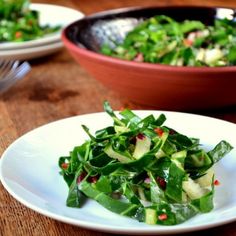 15 medium apples, washed, cored, and thinly sliced (store in lemon juice water) (use fancy food processor)1 bunch celery, thinly sliced2-3 sweet onions halved and sliced very thinly (can use fancy food processor)6 cups walnuts coarsely choppedInstructions Mix up dressing and store until ThursdayPrepare salad ingredients and store in sealed containersMix together on Thursday morning